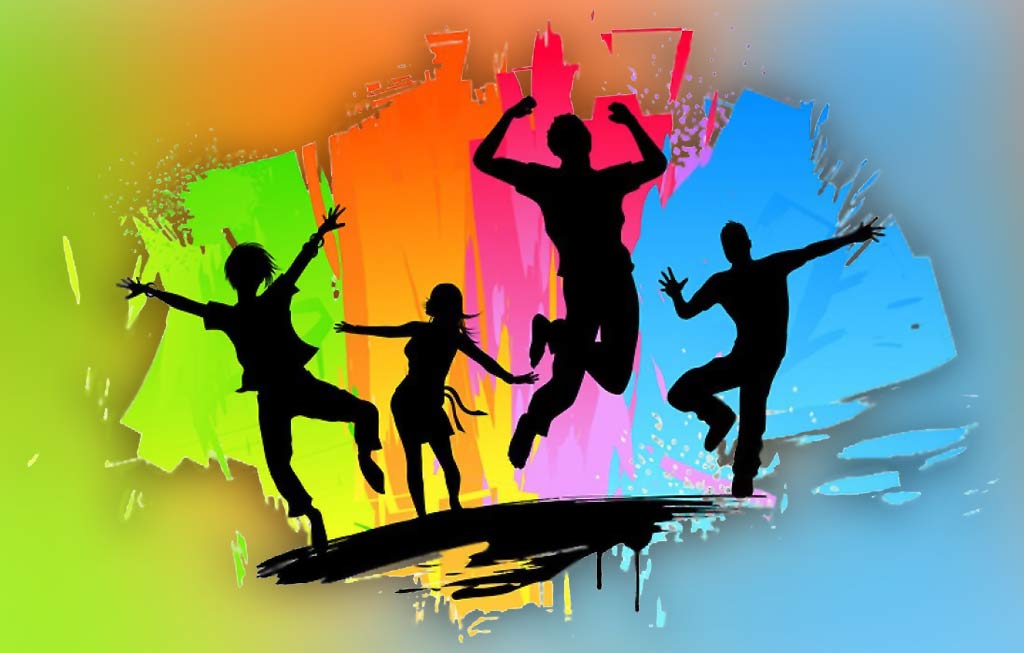                                 Внеурочное занятие №29 по теме                        Кто такой свободный человек?Общая характеристика занятияЦель: помочь детям осознать личную свободу и свободу другого;Предметные результаты: помочь детям понять, что свобода часто связана с наличием обязанностей; помочь осознать, что необходимо признавать и уважать права других людей.Краткое содержание занятия1. Разминка«Скажи так, чтобы тебе поверили». (В условиях пандемии проговариваем словами и выбираем самого искреннего)Дети должны по очереди подходить к водящему и, глядя ему в глаза, говорить одну и ту же фразу: «У тебя добрые глаза». Водящий выбирает тех, в чью искренность легко было поверить.«Взгляд». (В условиях пандемии учитель пишет качество, а дети пишут ему в ответ противоположное качество)Раздайте детям карточки с обозначением полярных человеческих качеств: «добрый— злой», «сильный —слабый», «смелый —робкий», «жалостливый —жестокий». Прикрывая нижнюю часть лица, дети одними глазами должны постараться выразить каждый свое качество. Остальные пытаются отгадать его. «Я психологом родился...» Повторите модификацию игры «Садовник», используя новые названия качеств, роли которых будут исполнять в игре дети. Предложите им постараться говорить с интонацией, соответствующей присвоенному качеству. Например, «Доверие» говорит осторожно ипроникновенно, «Застенчивость» — тихо и робко, «Радость» — восклицает ит.д.2. Работа со сказкой. Дети читают, рисуют и обсуждают сказку.О свободном человеке Иване Гаврикове и несвободной мухеОднажды Иван Гавриков разозлился на весь белый свет. Все заставляют его что-то делать. В школе — нужно учиться, сидеть смирно, не драться, не толкаться, не плеваться, не болтать, — всего не упомнить. Дома — опять: учить уроки, делать уборку, посуду за собой мыть. К бабушке в выходные поедешь — и она туда же: «Повтори английский! Почитай книжку! Совсем ты, Ванечка, мало читаешь, один компьютер у тебя в голове...»«Все! Надоело! Вечно я должен что-то делать! Не буду», — твердо решил Иван Гавриков, лег на диван и принялся разглядывать узор на обоях и ползущую по стене муху. «Вот мухе хорошо, — подумал он, — свободноеона существо!» Долго смотрел он на муху, а потом уснул.Сон ему приснился очень нравоучительный. Будто мама лежит на кровати и спит, папа в кресле газету читает, а бабушка по телевизору сериалы смотрит. Каждый своим делом занимается, а Ивану есть хочется. А холодильник пустой. Папа денег не заработал — не хотел на работу ходить. Мама из остатков продуктов даже каши не сварила - спать ей хотелось. А бабушка Ивановы брюки не заштопала, так что к пустому холодильнику он в одних трусах бегал.«Мы решили стать свободными! — заявила мама, когда Иван робко насчет завтрака осведомился. — Отойди, я еще сегодня долго спать буду».Сел Иван в одних трусах на холодный пол и зарыдал — так ему есть хотелось, но делать он все равно ничего не хотел. Так прошел первый день, второй, а на третий приполз Иван к холодильнику, нашел сырую картошку и начал ее грызть. Да еще и с кошкой Жмуркой поделился. Увидела это мама, стало ей стыдно, и пошла она варить кашу. Папа на работу собрался, а бабушка достала штопальную иглу и надела очки.И понял Иван Гавриков, что каждый должен что-то делать в меру своих сил, иначе жизнь станет совсем плохая, никчемная. Открыл Иван Гавриков глаза, посмотрел на муху и сказал: «Эх, муха, никакая ты не свободная. Свободный человек — это я! Я сам себя заставляю что-то делать, не мама, не бабушка, а я сам!» Так сказал Иван... и потянулся за учебником. Медленно потянулся, неохотно. Потому что это довольно трудно — самому заставлять себя что-то делать.3. Игра «Ята хочу». Учитель  рассказывает ребятам о девочке, которую звали неМаша, не Наташа, а Ятакхочу, потому что она всегда делала только то, что хотела. Детям предлагается придумать фразы, характерные для этой девочки, подумать, с какой интонацией она их говорит, поочередно произнести их.4. Конкурс.Проводится конкурс на самую лучшую девочку Ятакхочу.Интернет ресурсhttps://uchitelya.com/orkse/5864-prezentaciya-svoboda-i-otvetstvennost-4-klass.htmlМетодическое обеспечение занятия1. "Тропинка к своему Я. Рабочая тетрадь школьника. 4 класс" Хухлаева О.В. Издательство «Генезис» 2018 год
 2. Хухлаева О.В. Тропинка к своему Я: уроки психологии в начальной школе    (1-4). - М.: «Генезис», 2006. 